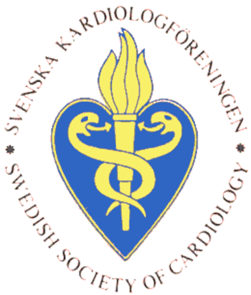 Torsdag, 19:e november   10:40 – 11:00      Kaffepaus ____________________________________________________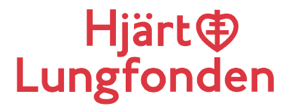 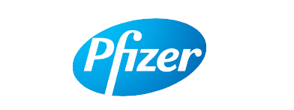 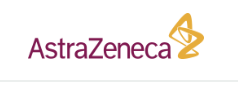 Nationellt kardiologiskt forskarmöteSigtuna, 19 november 2020Ledare: Lennart Bergfeldt & Pyotr Platonov  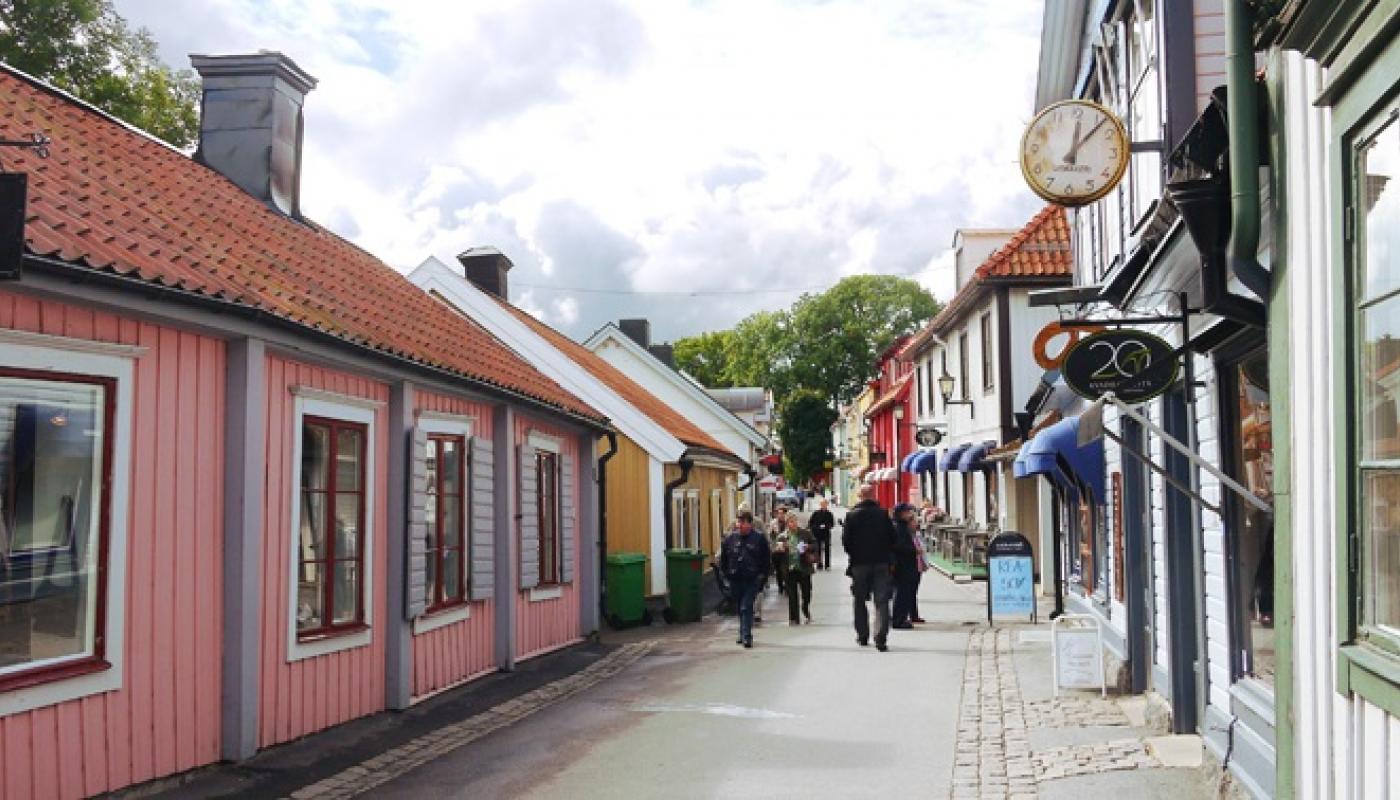 09:00 – 09:10Välkomna!Pyotr Platonov Lennart BergfeldtHjärtsvikt och kardiomyopatierModerator: Martin Magnusson09:10 – 09:40Long-term outcomes in heart failure with preserved ejection fraction - focus on CV vs. non-CV eventsAngiza Shahim, Stockholm09:40 – 10:10Natural course of electrocardiographic features in arrhythmogenic right ventricular cardiomyopathyAnneli Svensson, Linköping10:10 – 10:40Using a targeted proteomics chipto explore pathophysiologicalpathways in a Swedish heart failure cohort and in an African population-based cohortAnna Dieden, Mamö11:00 – 11:45  Att vara forskare, reviewer och redaktörUlf de Faire, 
J Int MedKardiovaskulär sjukdom i särskilda patientgrupperModerator: Camilla Hage11:45 – 12:15Graviditetskomplikationer och hjärtkärlsjukdomElin Täufer Cederlöf, Uppsala12:15 – 12:45Återinläggningar och sjukdomsbörda efter TAVI i SverigeKonrad Nilsson, Uppsala12:45- 13:45Lunch 13:45 – 15:15Stadsvandring i Sigtuna (guide - Anneli Svensson)ArytmierModerator: Mats Jensen-Urstad15:15 – 15:45Biomarkörer hos förmaksflimmerpatienterJulia Aulin, Uppsala15:45 – 16:15Smartphone-baserad rytmdiagnostik – validering i hemmiljö hos 280 patienter efter elkonverteringJonatan Fernstad, Stockholm16:15 – 17:00  Etikprövning i Sverige / Det etiska perspektivet vid planering av forskningsprojektAleksander Giwercman, EPM17:00 – 17:30Kursutvärdering, kursintyg